ТОМСКАЯ ОБЛАСТЬКРИВОШЕИНСКИЙ РАЙОНМУНИЦИПАЛЬНОЕ ОБРАЗОВАНИЕ ВОЛОДИНСКОЕ СЕЛЬСКОЕ ПОСЕЛЕНИЕ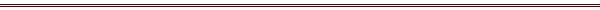 ИНФОРМАЦИОННЫЙ  БЮЛЛЕТЕНЬЕжемесячное печатное издание  для опубликования  (обнародования) правовых актов муниципального образования  Володинское сельское поселение Издается с марта 2020 г.                                                                                                                                29.01.2021                                                                              № 1 (011)АДМИНИСТРАЦИЯ ВОЛОДИНСКОГО СЕЛЬСКОГО ПОСЕЛЕНИЯПОСТАНОВЛЕНИЕ19.01.2021                                                                                               № 6с.ВолодиноКривошеинский районТомская областьОб утверждении Порядка проведения оценки технического состояния автомобильных дорог местного значения, расположенных на территории Володинского сельского поселения Кривошеинского района Томской областиВ соответствии с Федеральным законом от 06 октября 2003 года  № 131-ФЗ «Об общих принципах организации местного самоуправления в Российской Федерации», Федеральным законом от 08 ноября 2007 года  № 257-ФЗ «Об автомобильных дорогах и о дорожной деятельности в Российской Федерации и о внесении изменений в отдельные законодательные акты Российской Федерации», приказом Министерства транспорта Российской Федерации от 07 августа 2020 года № 288 «О порядке проведения оценки технического состояния автомобильных дорог», в целях обеспечения контроля за состоянием автомобильных дорог местного значения, расположенных на территории  Володинского сельского поселения Кривошеинского района Томской областиПОСТАНОВЛЯЮ:1. Утвердить Порядок проведения оценки технического состояния автомобильных дорог местного значения, расположенных на территории Володинского сельского поселения Кривошеинского района Томской области, согласно приложению.2. Настоящее постановление опубликовать в информационном бюллетене Володинского сельского поселения и разместить на официальном сайте Володинского сельского поселения https://volodino70.ru/ в информационно-телекоммуникационной сети «Интернет».3. Настоящее постановление вступает в силу с даты опубликования. 4. Контроль за исполнением настоящего постановления оставляю за собой.Глава Володинского сельского поселения                         Р.П. ПетроваПриложениеУТВЕРЖДЕНпостановлением Администрации Володинского сельского поселенияот  19.01.2021 № 6ПОРЯДОКпроведения оценки технического состояния автомобильных дорог местного значения, расположенных на территорииВолодинского сельского поселения Кривошеинского района Томской области1. Настоящий Порядок проведения оценки технического состояния автомобильных дорог местного значения, расположенных на территории Володинского сельского поселения Кривошеинского района Томской области (далее - Порядок) устанавливает состав и периодичность работ по определению соответствия транспортно-эксплуатационных характеристик автомобильных дорог местного значения, расположенных на территории Володинского сельского поселения Кривошеинского района Томской области, требованиям технических регламентов.2. Оценка технического состояния автомобильных дорог проводится Комиссией по оценке технического состояния автомобильных дорог местного значения, расположенных на территории  Володинского сельского поселения Кривошеинского района Томской области, (далее – Комиссия). 3. Комиссия действует на непостоянной основе и создается не позднее десяти дней до проведения оценки технического состояния автомобильных дорог.4. Создание Комиссии и утверждение его состава осуществляется на основании постановления Администрации Володинского сельского поселения.5. Комиссия в своей деятельности руководствуется Федеральными законами,  законами Томской области, муниципальными правовыми актами Володинского сельского поселения и настоящим Порядком.6. Оценка технического состояния автомобильных дорог в целях определения соответствия транспортно-эксплуатационных характеристик автомобильных дорог требованиям технических регламентов проводится Комиссией на основании результатов обследования и анализа информации о транспортно-эксплуатационных характеристиках автомобильных дорог (далее - обследование). Допускается проведение оценки технического состояния автомобильных дорог на основании результатов обследования, выполненного иными лицами с разрешения владельцев автомобильных дорог.7. При оценке технического состояния автомобильных дорог осуществляются следующие виды обследования:1) первичное обследование, которое проводится один раз в 3-5 лет со дня проведения первичного обследования;2) повторное обследование, которое проводится ежегодно (в год проведения первичного обследования повторное обследование не проводится);3) приемочное обследование, которое проводится при вводе автомобильной дороги (участка автомобильной дороги) в эксплуатацию после строительства или реконструкции и завершении капитального ремонта или ремонта автомобильной дороги (участка автомобильной дороги).8. В процессе обследования автомобильных дорог определяются:1) постоянные параметры и характеристики автомобильной дороги (далее - технический уровень автомобильной дороги):ширина проезжей части и земляного полотна;габарит приближения;длины прямых, величины углов поворотов в плане трассы и величины их радиусов;протяженность подъемов и спусков;продольный и поперечный уклоны;высота насыпи и глубина выемки;габариты искусственных дорожных сооружений;состояние элементов водоотвода;состояние элементов обустройства дороги и технических средств организации дорожного движения;2) переменные параметры и характеристики автомобильной дороги, организации и условий дорожного движения, изменяющиеся в процессе эксплуатации автомобильной дороги (далее - эксплуатационное состояние автомобильной дороги):продольная ровность и глубина колеи дорожного покрытия;сцепные свойства дорожного покрытия и состояние обочин;прочность дорожной одежды;грузоподъемность искусственных дорожных сооружений;объем и вид повреждений проезжей части, земляного полотна и системы водоотвода, искусственных дорожных сооружений, элементов обустройства дороги и технических средств организации дорожного движения;3) характеристики автомобильной дороги, определяющие совокупность показателей, влияющих на эффективность и безопасность работы автомобильного транспорта (далее - параметры движения транспортного потока):средняя скорость движения транспортного потока;безопасность движения транспортного потока;пропускная способность, уровень загрузки автомобильной дороги движением;среднегодовая суточная интенсивность движения и состав транспортного потока;способность дороги пропускать транспортные средства с допустимыми для движения осевыми нагрузками, общей массой и габаритами9. По результатам оценки технического состояния владельцем автомобильной дороги:1) устанавливается соответствие транспортно-эксплуатационных характеристик автомобильной дороги требованиям технических регламентов;2) обосновывается возможность движения транспортного средства, осуществляющего перевозки тяжеловесных и (или) крупногабаритных грузов по автомобильным дорогам.10. Результаты оценки технического состояния автомобильной дороги оформляются актом оценки технического состояния автомобильных дорог, расположенных на территории Володинского сельского поселения Кривошеинского района Томской области, (далее - Акт оценки) по форме согласно Приложению к настоящему Порядку.11. В случае выявления несоответствий в состоянии и содержании автомобильных дорог в Акте оценки отражаются предложения Комиссии по проведению необходимых мероприятий, направленных на улучшение условий движения и предупреждение дорожно-транспортных происшествий на автомобильной дороге.12. Акт подписывается председателем Комиссии и  всеми членами Комиссии.13. В течение трех рабочих дней со дня подписания акты передаются в Администрацию  Володинского сельского поселения для принятия мер по устранению выявленных несоответствий.ПРИЛОЖЕНИЕк Порядку проведения оценки технического состояния  автомобильных дорог местного значения, расположенных  на территории Володинского сельского  поселения Кривошеинского  района  Томской областиАКТ ___оценки технического состояния автомобильных дорог,расположенных на территории Володинского сельского поселения Кривошеинского района Томской области____________________                                               _________________ (место составления)                                                      (дата составления)Комиссия по оценке технического состояния автомобильных дорог местного значения, расположенных на территории Володинского сельского поселения Кривошеинского района Томской области, утвержденная_____________________________________  в составе:председателя комиссии: ________________________________членов комиссии: _________________________________________,____________________________________________________________,___________________________________________________________,
____________________________________________________________провела обследование автомобильных дорог  Володинского сельского поселения Кривошеинского района Томской области:___________________________________________________________________________________________________________________________________________________________________________________________________________________________________________________________________________________________________________________________________________________________________________________________________________________________________________________В результате  проведенного обследования установлено:1. Заключение  комиссии по оценке технического состояния автомобильных дорог:__________________________________________________________________________________________________________________________________________________________________________________________________________________________________________________________________________________________________________________________________________________________________2. Предложения по проведению необходимых мероприятий, направленных на улучшение условий движения и предупреждение дорожно-транспортных происшествий на автомобильной дороге:_______________________________________________________________________________________________________________________________________________________________________________________Председатель комиссии _________   /__________________________/                                     (подпись) (Фамилия, имя, отчество (при наличии) Члены комиссии   _______________   /___________________________/                                    (подпись)  (Фамилия, имя, отчество (при наличии)                               _______________   /___________________________/                                    (подпись)  (Фамилия, имя, отчество (при наличии)                               _______________   /___________________________/                                    (подпись)  (Фамилия, имя, отчество (при наличии)                               _______________   /___________________________/                                    (подпись)  (Фамилия, имя, отчество (при наличии)                                _______________   /___________________________/                                    (подпись)  (Фамилия, имя, отчество (при наличии)АДМИНИСТРАЦИЯ ВОЛОДИНСКОГО СЕЛЬСКОГО ПОСЕЛЕНИЯПОСТАНОВЛЕНИЕ27.01.2021г.                                                                                            №7с.ВолодиноКривошеинский районТомская областьОб утверждении  стоимости  услуг, предоставляемых  согласногарантированному  перечню  услуг по погребению на  территорииВолодинского сельского поселения 	 В соответствии с  Федеральным  законом от 12 января 1996года  №8-ФЗ «О погребении и похоронном деле», Федеральным законом от 19декабря 2016года  №444-ФЗ «О внесении изменений в отдельные законодательные акты Российской Федерации в части изменения порядка индексации выплат, пособий и компенсаций, установленных законодательством Российской Федерации, и приостановлении действия части 2 статьи 6 Федерального закона «О дополнительных мерах государственной поддержки семей, имеющих детей», Законом Томской области от 12 января 2005года  №6-ОЗ «О погребении и похоронном деле в Томской области», на основании распоряжения Администрации Томской области от 15 октября 2015года  №761-ра «Об организации согласования стоимости услуг, предоставляемых согласно гарантированному перечню услуг по погребению»,ПОСТАНОВЛЯЮ:1. Установить с 01.02.2021 года стоимость услуг, предоставляемых согласно гарантированному перечню услуг по погребению на территории Володинского сельского поселения  в следующих размерах:1.1. В случае осуществления погребения за счёт средств супруга, близких родственников, иных родственников, законного представителя умершего или иного лица, взявшего на себя обязанность осуществить погребение – 8352  рубля.1.2.В случае погребения умершего (погибшего), не имеющего супруга, близких родственников, иных родственников, либо законного представителя умершего, или при невозможности осуществить ими погребения  – 6051 рубль.2.  Постановление Администрации Володинского сельского поселения от 28.01.2020 №5 «Об утверждении стоимости услуг предоставляемых согласно гарантированному перечню услуг  по погребению на территории Володинского сельского поселения» считать утратившим силу с 1 февраля 2021 года.3. Настоящее постановление вступает в силу после дня его официального опубликования и распространяется на правоотношения, возникшие с 1 февраля 2021года.4. Опубликовать настоящее постановление в газете «Районные вести» и разместить на официальном сайте Володинского сельского поселения в информационно-телекоммуникационной сети «Интернет».Глава Володинского  сельского  поселения                          Р.П. ПетроваАДМИНИСТРАЦИЯ ВОЛОДИНСКОГО СЕЛЬСКОГО ПОСЕЛЕНИЯПОСТАНОВЛЕНИЕ27.01.2021                                                                                                № 8с. ВолодиноКривошеинский районТомская областьО внесении изменений в ведомственную целевую программу «Информационная политика и работа с общественностью в муниципальном образовании Володинское сельское поселение на 2019 – 2021 годы»В соответствии с решениями Совета Володинского сельского поселения от 25.12.2020 №131 «О внесении изменений в решение Совета  Володинского сельского поселения № 101 от 25.12.2019г.  «О бюджете муниципального образования Володинское сельское поселение на 2020 год и на плановый период 2021 и 2022 годов», от 25.12.2020 №130 «О бюджете муниципального образования Володинское сельское поселение на 2021 год и на плановый период 2022 и 2023 годов», в которых предусмотрено изменение бюджетных ассигнований на финансирование мероприятий ведомственной целевой программы «Информационная политика и работа с общественностью в муниципальном образовании Володинское сельское поселение на 2019-2021 годы», ПОСТАНОВЛЯЮ:1. Внести в ведомственную целевую программу «Информационная политика и работа с общественностью в муниципальном образовании Володинское сельское поселение на 2019-2021 годы», утвержденную постановлением Администрации Володинского сельского поселения от 01.11.2018 г. № 66 с изменениями (далее – Программа), следующие изменения:1.1. в столбце «Показатели реализации мероприятия значения на 2020 год» цифры «25», «110», «3» (в строке «Количество публикаций, выступлений»), «55», «250», «4» (в строке «Количество проведенных публичных слушаний»), «70», «4» (в строке Количество проведенных встреч с населением»), «3» (в строке «Количество проведенных мероприятий»), «40», «43», «120» заменить цифрами «32», «24», «0» (в строке «Количество публикаций, выступлений»), «100», «3033», «5» (в строке «Количество проведенных публичных слушаний»), «134», «0» (в строке Количество проведенных встреч с населением»), «1» (в строке «Количество проведенных мероприятий»), «86», «56», «240» соответственно. 2. Настоящее постановление опубликовать в информационном бюллетене Володинского сельского поселения и разместить на официальном сайте Володинского сельского поселения https://volodino70.ru/ в информационно-телекоммуникационной сети «Интернет».3. Настоящее постановление вступает в силу с даты опубликования. 4. Контроль за исполнением настоящего постановления возложить на главного специалиста – главного бухгалтера Администрации Володинского сельского поселения Ермакову Е.А.Глава Володинского сельского поселения                            Р.П. ПетроваАДМИНИСТРАЦИЯ ВОЛОДИНСКОГО СЕЛЬСКОГО ПОСЕЛЕНИЯ ПОСТАНОВЛЕНИЕ29.01.2021                                                                                              № 10с.ВолодиноКривошеинский районТомская областьО признании утратившим силу постановления Администрации Володинского  сельского  поселения от  04.05.2017   №35 «О создании межведомственной комиссии для оценки находящихся в эксплуатации жилых помещений  независимо от формы собственности и расположенных на территории Володинского сельского поселения»В соответствии со статьей 48 Федерального закона от 06 октября 2003 года №131-ФЗ «Об общих принципах организации местного самоуправления в Российской Федерации» Администрация Володинского сельского поселенияПОСТАНОВЛЯЕТ:1. Признать утратившим силу постановление Администрации Володинского сельского поселения от 04.05.2017 №35 «О создании межведомственной комиссии для оценки находящихся в эксплуатации жилых помещений независимо от формы собственности и расположенных на территории Володинского сельского поселения».2. Настоящее постановление вступает в силу со дня официального опубликования.3. Настоящее постановление опубликовать в информационном бюллетене Володинского сельского поселения и разместить на официальном сайте Володинского сельского поселения http://volodino70.ru/ в информационно-телекоммуникационной сети «Интернет».  Глава Володинского сельского поселения                             Р.П. ПетроваАДМИНИСТРАЦИЯ ВОЛОДИНСКОГО СЕЛЬСКОГО ПОСЕЛЕНИЯ ПОСТАНОВЛЕНИЕ29.01.2021                                                                                          № 11с.ВолодиноКривошеинский районТомская областьО признании утратившим силу постановления Администрации Володинского  сельского  поселения от  30.12.2010   №62 «Об утверждении Положения «Об организации и осуществлении первичного воинского учёта на территории Володинского сельского поселения, должностной инструкции инспектора по учёту и бронированию военнообязанных»В соответствии со статьей 48 Федерального закона от 06 октября 2003 года №131-ФЗ «Об общих принципах организации местного самоуправления в Российской Федерации» Администрация Володинского сельского поселенияПОСТАНОВЛЯЕТ:1. Признать утратившим силу постановление Администрации Володинского сельского поселения от 30.12.2010   №62 «Об утверждении Положения «Об организации и осуществлении первичного воинского учёта на территории Володинского сельского поселения, должностной инструкции инспектора по учёту и бронированию военнообязанных».2.Настоящее постановление вступает в силу со дня официального опубликования.3.Настоящее постановление опубликовать в информационном бюллетене Володинского сельского поселения и разместить на официальном сайте Володинского сельского поселения http://volodino70.ru/  в информационно-телекоммуникационной сети «Интернет».  Глава Володинского сельского поселения                             Р.П. Петрова№ п/пИдентификационный номерНаименованиеавтомобильных дорогПротяженность,кмТип покрытияТранспортно-эксплуатационные характеристики автомобильной дороги, не соответствующие требованиям технических регламентовАдресный ориентир1234567Ежемесячное печатное издание – «Информационный бюллетень»Учредитель:Администрация Володинского сельского поселения Кривошеинского района Томской области636310,Томская область, Кривошеинский район,с. Володино, ул.Советская,31Адрес издателя636310,Томская область, Кривошеинский район, с. Володино, ул.Советская,31телефон: 8(38251) 4-54-33              факс:       8(38251) 4-54-33E - mail:   volodino@tomsk.gov.ruОтветственный за выпуск Е.А.СёминаВёрстка, дизайн М.А.БорейкоИнформационный бюллетень выходит по мере необходимостиТираж 7 экземпляровБюллетень отпечатан в Администрации Володинского сельского поселения Кривошеинского района Томской областиЦена «Бесплатно»